PORT CITY CHAPTER 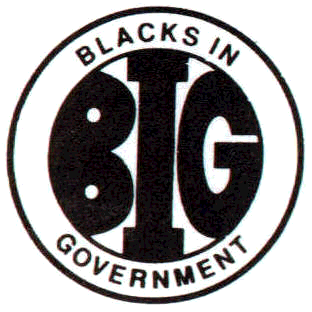 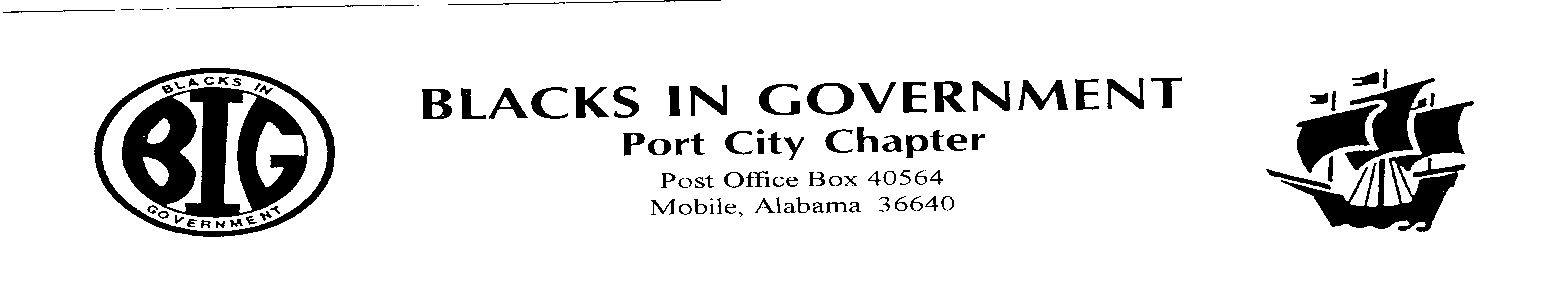 BLACKS IN GOVERNMENT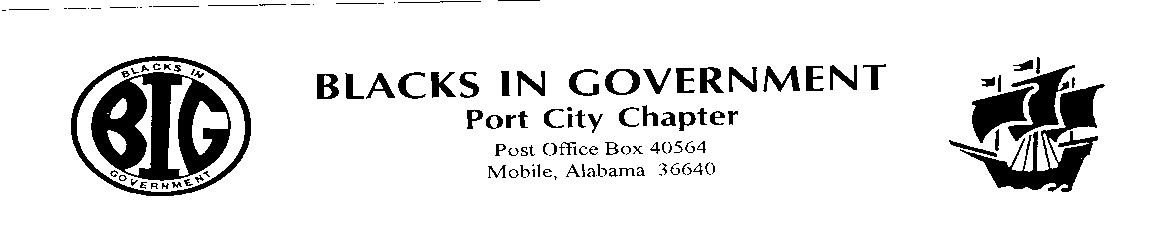 	P O 	PortCityBIG@yahoo.com		October 2023